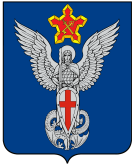 Ерзовская городская ДумаГородищенского муниципального районаВолгоградской области403010, Волгоградская область, Городищенский район, р.п. Ерзовка, ул. Мелиоративная 2,      тел. (84468) 4-78-78 тел/факс: (84468) 4-79-15РЕШЕНИЕОт   27  июня 2017 года                       № 8/3О прекращении полномочий депутата Ерзовской городской Думы Руководствуясь  п.2 ч.10, ч.11 ст. 40 Федерального закона от 06.10.2003 № 131-ФЗ "Об общих принципах организации местного самоуправления в Российской Федерации", на основании заявления депутата  Шелехова В.А. Ерзовская  городская  Дума  Городищенского муниципального района Волгоградской области:РЕШИЛА:1.  Прекратить досрочно полномочия депутата Ерзовской городской Думы Городищенского муниципального района Волгоградской области  Шелехова В.А.  в связи с отставкой по собственному желанию.2. Настоящее решение вступает в силу со дня его принятия.Председатель Ерзовской городской Думы                                                                                            Ю.М. ПорохняГлава Ерзовского городского поселения                                                                                   С.В. Зубанков